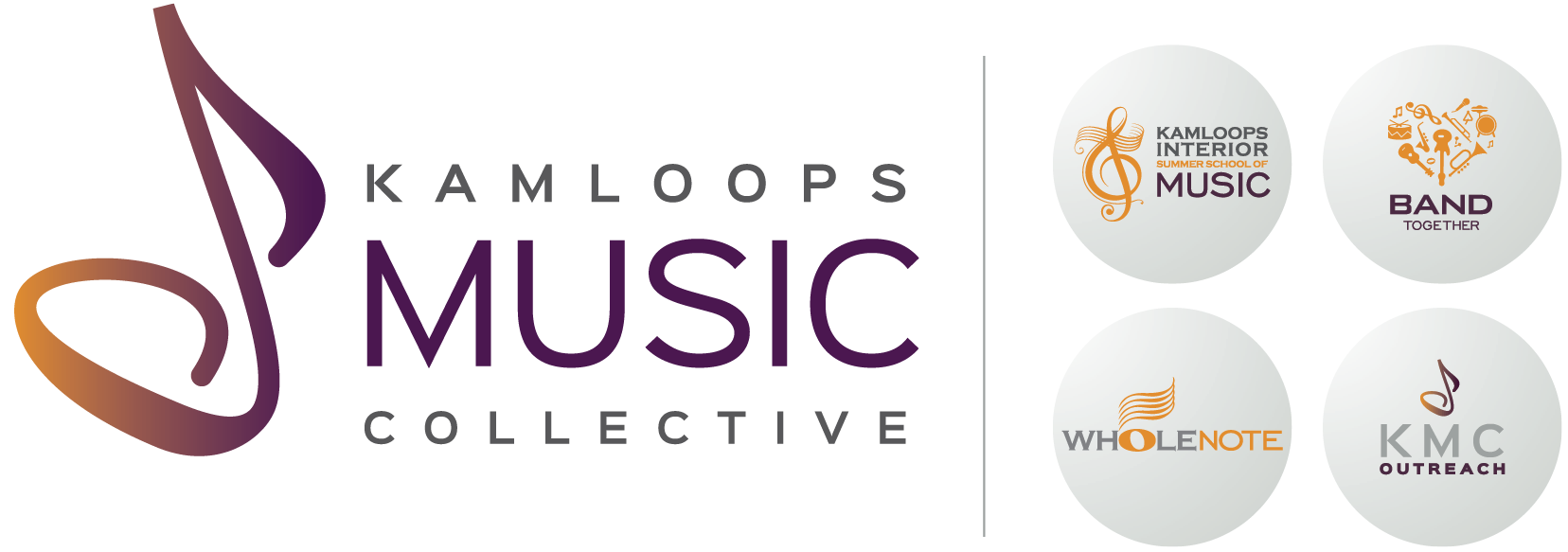 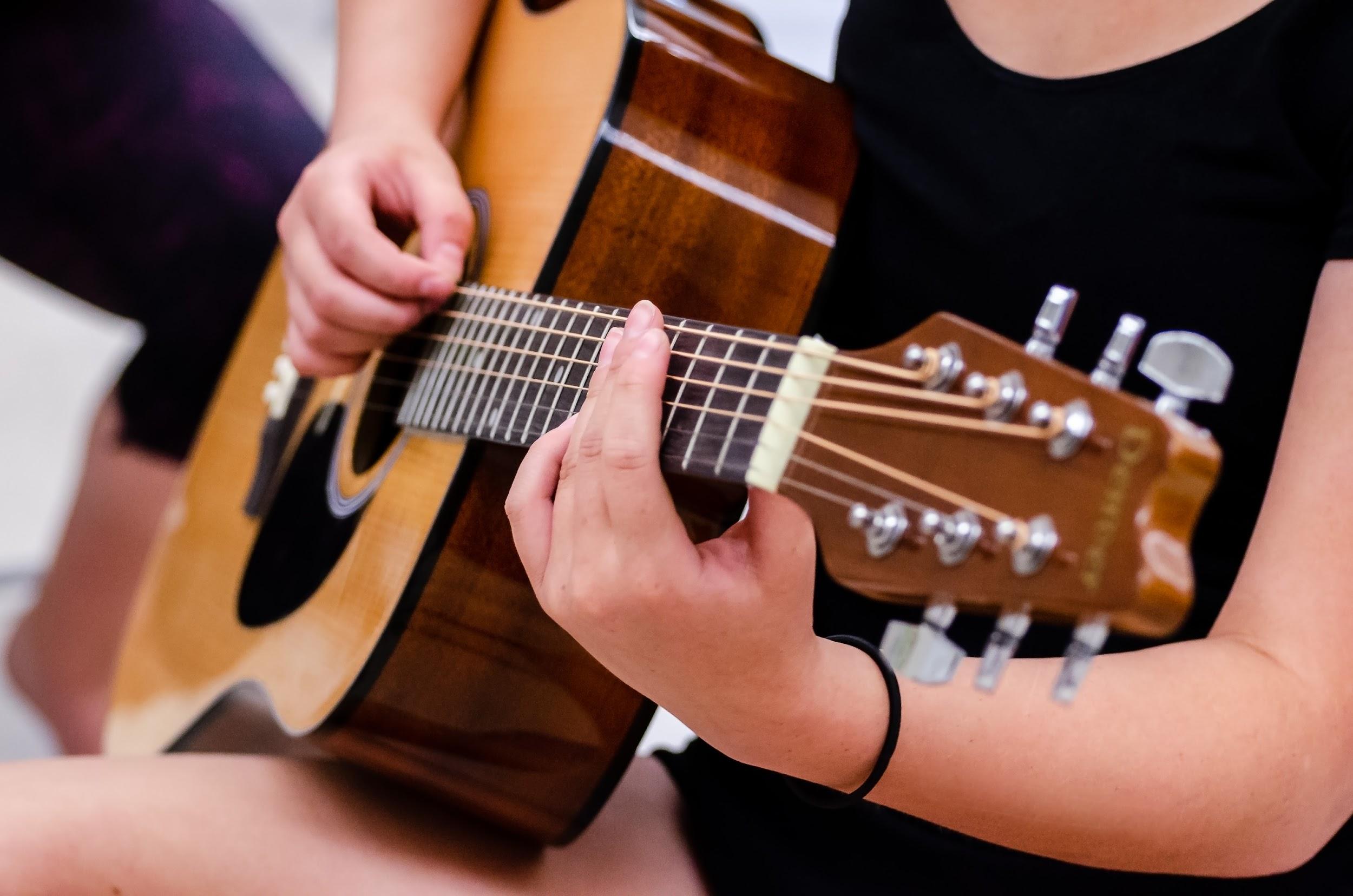 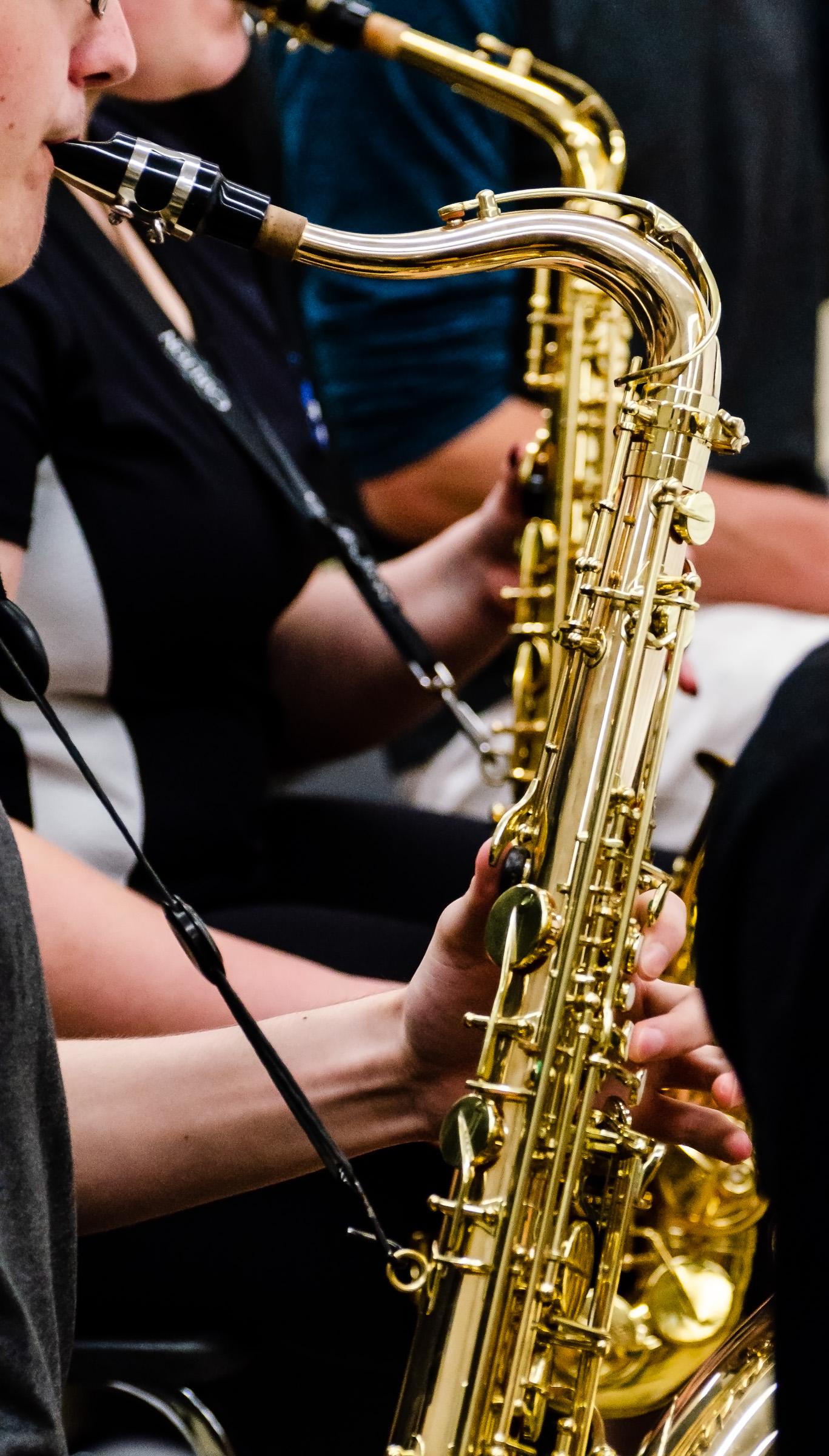 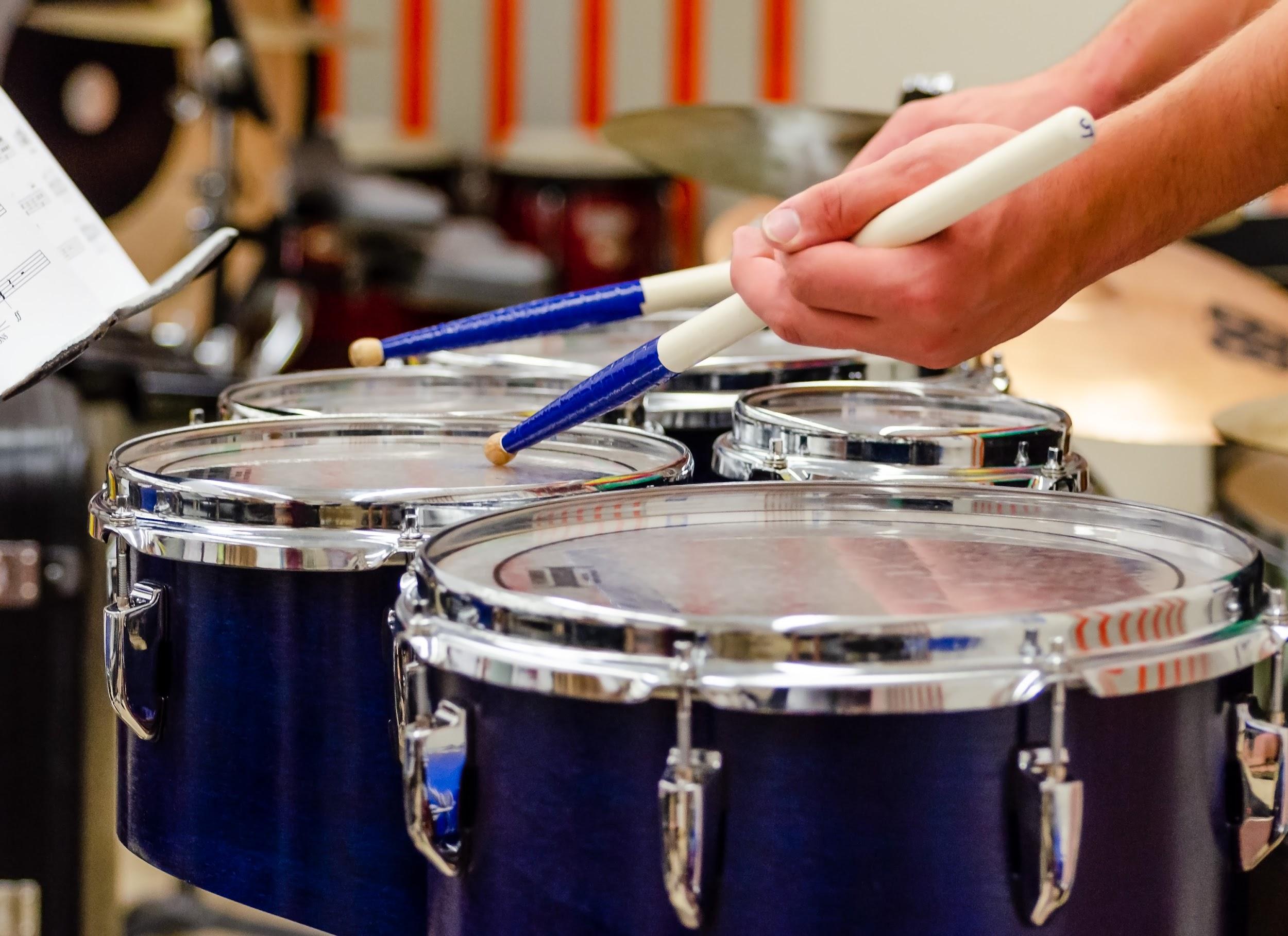 The Kamloops Music Collective Board Members HandbookOctober 2020 EditionTable of ContentsAbout the Kamloops Music Collective							3 Theory of Change									 	3Our Vision											4Our Mission											4Membership and Funding									4Guiding Principles										Who We Serve									5Who Our Beneficiaries Are								5Our Values 										5Our Guiding/ Operational Principles							6	SWOT Analysis										Strengths 										6Weaknesses										6Opportunities										6Threats										7Our Goals											8Continue to Deliver Year- Round Programming					9Raise Awareness of the Kamloops Music Collective				9Ensure Organizational Sustainability						9Board of Directors										9Board of Directors Roles and Responsibilities						10/1110 Basic Responsibilities of a Non-Profit Board of Directors				12About the Kamloops Music CollectiveThe Kamloops Music Collective (KMC) is a registered charitable organization that works to support the music ecosystem in our community.  We offer year round music programming, and encourage participation in music making opportunities in Kamloops. Additionally, we work in partnership with local music educators and other arts organizations to help build strong programs that contribute to musical vibrancy of Kamloops.     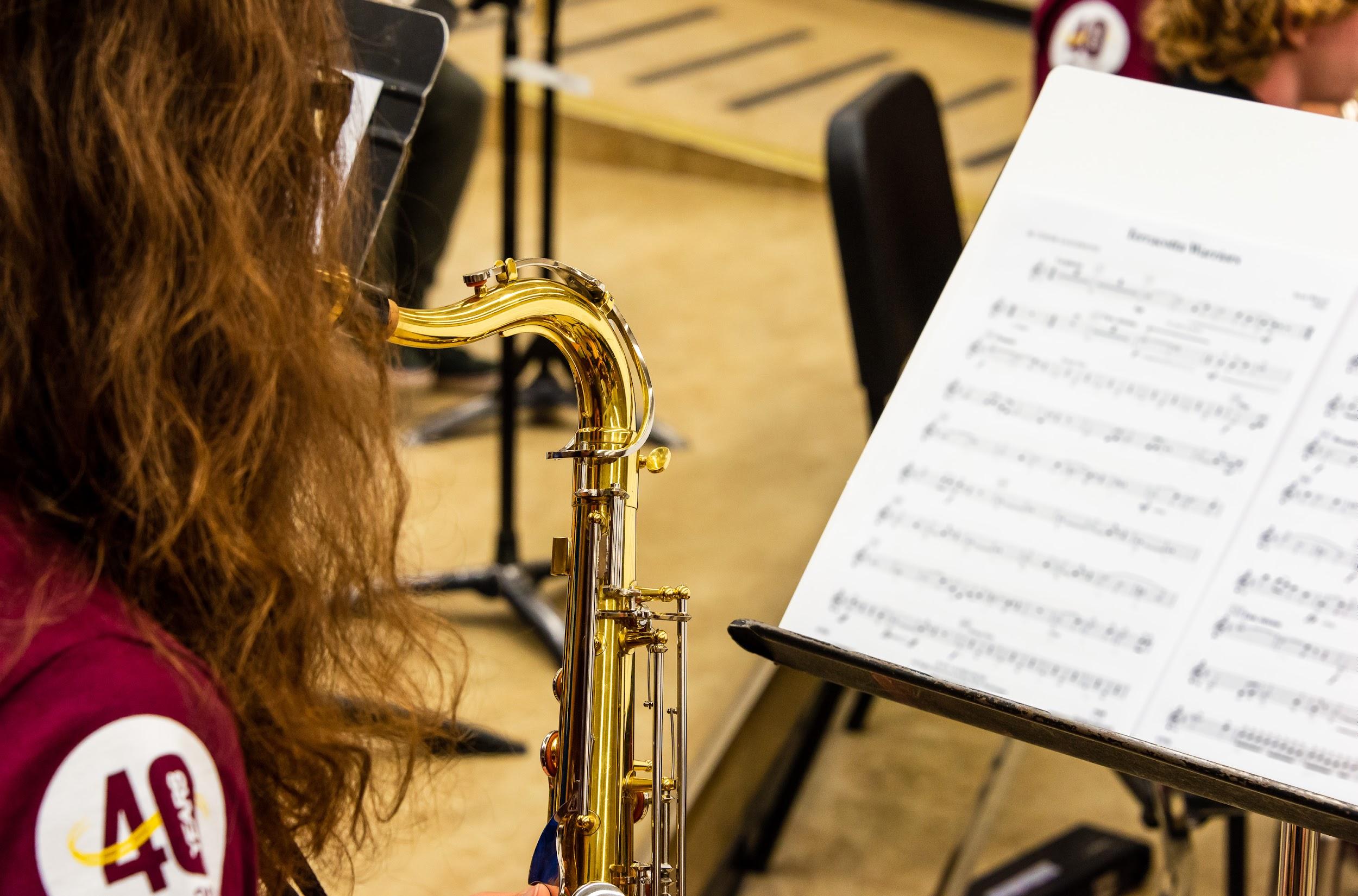 The Kamloops Music Collective works year round to build partnerships that support the music community in Kamloops and simultaneously works to develop and deliver unique, grassroots programs which meet the needs of our community.  Some of our popular programs include the Kamloops Interior Summer School of Music (KISSM), the Whole Note program, BAND Together, Set the Stage! and our KMC Outreach work.The KMC is  guided by a volunteer board of directors, who meet 8-10 times per year.  The Kamloops Music Collective’s Executive Director, Kim Mangan, manages the business and artistic side of our organization alongside Program Coordinator,  Megan Alpaugh . Theory of Change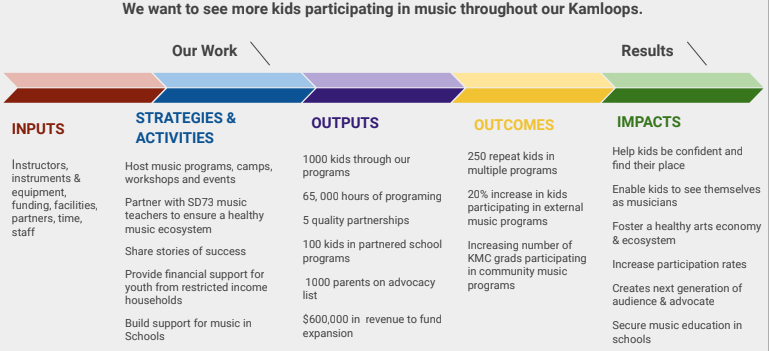 Our VisionThe Kamloops Music Collective will be a catalyst to ensure that every child in our community has the access and opportunity to participate in high-quality music education programs. Our Mission The Kamloops Music Collective (KMC) believes in the power of music and the life changing transformations it can bring. The KMC’s board members and employees are passionate about providing and supporting music education opportunities for youth in our community.The Kamloops Music Collective will use its resources to provide community programs that Recognize and support music students' creativity and confidenceOffer opportunities for young musicians to collaborate and grow under the guidance of professional music educators, The Kamloops Music Collective is committed to sharing its knowledge, skills, equipment and resources with the community to assist in supporting music education by promoting awareness of music’s impact on student growth and achievement. Membership and Funding The KMC’s membership consists of:Parents of children who have participated in our programs Interested community members According to our Constitution, the KMC Board of Directors is made up of seven Directors. Directors are elected to two-year terms (staggered). The KMC board meets eight to ten times per year.The KMC has three main sources of income revenue: earned income, grants and donations, and  sponsorships. A key tenet of our organization is fiscal responsibility. As such the Executive Director works to ensure the stability of all three streams of income revenue, as follows: Earned income is generated through registration fees for our programs and ticket sales at eventsGrant income is received  from all levels of government as well as from various foundations, and donations are generally received from individuals, small businesses, and service clubs.    Sponsorship agreements are generally obtained through local businesses.   Guiding Principles Strengths, Weaknesses, Opportunities, and ThreatsOur GoalsKMC Board of Directors 2019- 2020Board Member Roles and ResponsibilitiesChair/PresidentWork with Executive Director and Vice Chair to set meeting agendas Chair board meetings Follow-up on action items from board meetings Ensure good governance and best practices are being followed Serve as ex officio on committees Set annual general meeting agenda Write and present president’s report for annual general meetingVice Chair/Vice PresidentWork with Executive Director and Chair to set meeting agendas Follow-up on action items from board meetings Assume and perform Chair’s duties in their absence Chair a committeePast Chair/PresidentWork with Executive Director and Chair to set meeting agendasChairs Assume duties of Chair if both Chair and Vice Chair are absent Assist Chair with president’s report for annual general meeting Chair a committeeTreasurerHave an understanding of accounting Protect KMC against fraud and theft Ensure the board understands any financial obligations Ensure financial records are kept up to date Review and report on monthly financial performance against budget Ensure delegations of authority are being followed Maintain records of KMC’s assets Assist with setting the budget each yearSecretaryRecord and distribute board meeting minutes Maintain record of past meeting minutesDirectors at LargeRepresent and promote KMCAttend board meetings and contribute to discussions Participate in committees Assume cheque signer role as needed Attend KISSM functionsDirectors at Large responsibilities apply to all membersList of Board Committees and Members of EachInclude committee goals / descriptions To be determinedList of Upcoming Meetings: Calendar formatWe need to predetermine these meetingsFundraising One PagerOutline expectations for board giving and assistance with annual income10 BASIC RESPONSIBILITIES OF A NON-PROFIT BOARDDetermine mission and purpose. It is the board's responsibility to create and review a statement of mission and purpose that articulates the organization's goals, means, and primary constituents served.  Select the Executive Director. Boards must reach consensus on the Executive Director’s responsibilities and undertake a careful search to find the most qualified individual for the position. Support and evaluate the Executive Director. The board should ensure that the Executive Director has the moral and professional support he or she needs to further the goals of the organization. Ensure effective planning. Boards must actively participate in an overall planning process and assist in implementing and monitoring the plan's goals. Monitor and strengthen programs and services. The board's responsibility is to determine which programs are consistent with the organization's mission and monitor their effectiveness.  Ensure adequate financial resources. One of the board's foremost responsibilities is to secure adequate resources for the organization to fulfill its mission. Protect assets and provide proper financial oversight. The board must assist in developing the annual budget and ensuring that proper financial controls are in place.Build a competent board. All boards have a responsibility to articulate prerequisites for candidates, orient new members, and periodically and comprehensively evaluate their own performance. Ensure legal and ethical integrity. The board is ultimately responsible for adherence to legal standards and ethical norms.Enhance the organization's public standing. The board should clearly articulate the organization's mission, accomplishments, and goals to the public and garner support from the community.KMCGuiding PrinciplesWho We Serve: Music Explorers ( K- Grade 4) - Parents are responsible for initiating their engagementEmergent Musicians (K-12) - People who have expressed interest in taking part in our programs. Amateur Musicians - Self guided and motivated young musicians and community music groupsInstructors - KISSM instructors and SD73 music teachersWho Are Our Beneficiaries:Community Music GroupsAlumni/ Parents School Music Programs Parents and Families of those we serveMusic Teachers ( school music teachers and private music teachers)Our Values:Community: We recognize that our organization does not exist without our dedicated partners,  participants and faculty. We value working with people who have a similar drive to support the music ecosystem of our community.   Education: The Kamloops Music Collective believes in developing and delivering high quality music education opportunities. To accomplish this we work with talented, dedicated, and highly trained professionals who have a passion for working with youth.Growth:  Our programs enable young people to develop the confidence they need to pursue their goals and overcome challenges. Creating and collaborating through music leads to personal growth that lasts a lifetime.    Lifelong Learning:  The KMC believes that participating in music can be a lifelong pursuit.  We provide quality music making opportunities for youth that form the foundation of the love of music for their entire life.  Passion: We are dedicated to fostering the passion of the young musicians who we  work with. We accomplish this by creating a fun, creative and educational experience that is supportive and inclusive.   Our Guiding/Operating Principles:  KMC offers programs at the highest level of excellenceKMC’s board is fiscally responsibleKMC is responsive and adaptive to the needs of the community.KMC offers programs that are in alignment with the needs of our clients  KMC strive to ensuring that ALL youth are able to attend, regardless of financial circumstancesSWOT ANALYSISNOTESInternal Environment Strengths:Reputation of the organization (especially regarding our flagship program KISSM)KMC staff members Passion of those involvedGrowth of community support and partnershipsStrong, unified Board of DirectorsDiverse income streamsQuality and diversity of programsPhysical office presence in the communityDigital documentation for programs and operationsConsistent and strong brandingHighly dedicated and passionate network of teachers Proven ability to provide online programsInternal Environment Weaknesses:Lack of a strong marketing focusLack of understanding in the community regarding our brand and services we provide. Lack of policy and procedure manualWe do not have board committees Board recruitmentExternal Environment Opportunities:.Ability to attract new sponsorsPotential service agreement with the City of KamloopsPotential to grow partnerships with other like-minded organizations/ businessesGrowth in our online program offerings is possible We are in a community with a growing populationAbility to utilize other facilities for programsPotential to explore playing an advocacy role for the importance and benefits of musicAble to fill gaps in the community as they arise (we have the expertise, music educator contacts, admin knowledge)Potential to offer  additional classes, events or programs throughout the yearExternal Environment ThreatsLow general awareness in the community around what the Kamloops Music Collective providesLack of awareness of benefits of music making opportunities Music is sometimes seen as an elite activity (not affordable for the masses)Staff Turnover (losing core staff members)Lack of crisis planning Lack of qualified teaching staff in the community Limited community music assetsmusic roomsinstrumentsinstrument repairprivate teachersstorage performance venuesWeakened SD73 music programsFinancial uncertainty Potential post- pandemic regulations resulting in increased costs to run programsGoalsStrategiesContinue to Deliver Year Round ProgrammingFocus on strengthening existing programsEnsure interconnectivity of programsAdapt to local conditions/seize opportunities and fill gapsRaise Awareness of the Kamloops Music CollectiveDevelop and execute  a strong marketing planContinue to foster new and existing community partnershipsContinue to focus on KMC Outreach projectsEnsure Organizational Sustainability.Maintaining diverse income streams (earned income, sponsorships, donations and grants)Bringing a focus to Legacy Giving to the Kamloops Music CollectiveEnsuring strict fiscal responsibilityDIRECTORSOCCUPATIONTERMADDRESSCONTACTCheryl MartinLawyerMartin & Martin Lawyers2019-2021137 Coppertree CourtKamloops, BCV2E 2N4(H) 250-828-8680(O) 250-828-6175Cheryl@martinlawyers.caDonald (Don) KittWestway Plumbing and HeatingSheet Metal Mechanic2019-20211679 Valleyview DrKamloops BCV2C 4B6(C) 250-852-1022dtkitt@shaw.caRyan GauthierFaculty of LawTRU2018-20203572 Kananaskis RdKamloops BC V2H 1S1(C) 778-680-2453ryangauthier@hotmail.comWilfred FroeseManagerIdealeaver2018- 2020764 Fleming DriveKamloops, BC V1S 1B3(H) 250-374-9399  (W) 250-374-0906 (x202)wilf@idealever.comMike McDonaldHousing Outreach WorkerASK Wellness2019-2021726 Barrie DrKamloops BCV2B 3X9(C)  250-318-0300mike333mcdonald@yahoo.caBrant ZwickerStation ManagerCFBX Radio2019-202126-1435 Summit DriveKamloops, BC V2E 1S4(C)250-374-5290zwicker@telus.netLisa McDonaldCommunicationsCity of Kamloops2019-20212015 Gladstone DrKamloops BCV2E 2B9250-819-5500LMCDON@Shaw.caKim ManganExecutive Director2016- 2018423 St Paul StKamloops BC(C) 250-574-5437(O) 236-425-4221Kim@KamloopsMusicCollective.ca